CENTRO DE EDUCAÇÃO INFANTIL “PINGO DE OURO”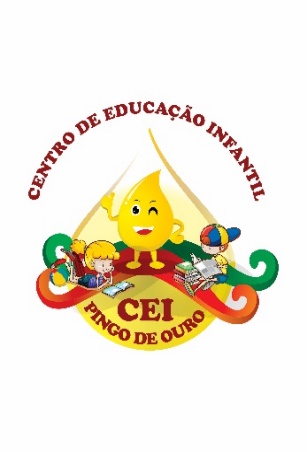 CAMPINA DA ALEGRIA / VARGEM BONITA SCRUA CEREJEIRA S/N FONE: 49-3456-13-67EMAIL – ceipingodeouro@yahoo.comProfessora: Danielle GalvãoTurma: Maternal I                                                                Turno: VespertinoPeríodo:04 de Maio à 08 de Maio 2020.Olá, espero encontrá-los todos bem. Estamos passando por dias bem difíceis, mas creio que isso nos tornará mais fortes, e com muita fé em Deus logo, logo estaremos juntos novamente.Dia 9 é um dia muito importante, pois é o dia das nossas amadas mamães, que nos deram o dom da vida. Infelizmente devido a situação, estará indo para elas apenas uma simbólica mensagem.Ser mãe é ser maior! É abraçar o mundo através do milagre da vida. É sonhar, acreditar, e é conquistar o futuro em todos os momentos do agora. Ser mãe é dar vida à vida, e é beijar o céu com os pés na terra! É carregar no ventre a dádiva maior de toda a existência, e é cantar para seu bebê desconhecido, acariciar a própria barriga como se estivesse tocando em seu rosto.

Meses depois o milagre acontece, e todos os sonhos viram realidades mágicas e deslumbrantes. Alimentar com o próprio corpo, pegar no colo soltando uma lágrima de felicidade, e adormecer esse neném tão maravilhoso! Com o tempo surgem as primeiras letras, o gatinhar, o levantar e o cair e o correr que surge aos poucos. A mãe sente que a vida tem um sabor diferente, um cheiro que não existia antes. E ele cresce, vai na escola, sabe ler, escrever e até contar pelos dedos. A mãe? Está sempre junto, sempre pronta a apoiar.

Mãe cuida para quando ele estiver do seu tamanho, sua postura, sua personalidade e seu jeito conquistem mundos coloridos e repletos de calor e harmonia. A mãe acompanha todo o crescimento, porque o seu coração manda, porque a sua cabeça assim o deseja. Ser mãe é ser mais que maior!Com muito carinho Prof: DANI.CENTRO DE EDUCAÇÃO INFANTIL “PINGO DE OURO”CAMPINA DA ALEGRIA / VARGEM BONITA SCRUA CEREJEIRA S/N FONE: 49-3456-13-67EMAIL – ceipingodeouro@yahoo.comProfessora: Danielle GalvãoTurma: Maternal I                                                                Turno: VespertinoPeríodo:04 de Maio à 08 de Maio 2020.Olá, espero encontrá-los todos bem. Estamos passando por dias bem difíceis, mas creio que isso nos tornará mais fortes, e com muita fé em Deus logo, logo estaremos juntos novamente.Dia 9 é um dia muito importante, pois é o dia das nossas amadas mamães, que nos deram o dom da vida. Infelizmente devido a situação, estará indo para elas apenas uma simbólica mensagem.Ser mãe é ser maior! É abraçar o mundo através do milagre da vida. É sonhar, acreditar, e é conquistar o futuro em todos os momentos do agora. Ser mãe é dar vida à vida, e é beijar o céu com os pés na terra! É carregar no ventre a dádiva maior de toda a existência, e é cantar para seu bebê desconhecido, acariciar a própria barriga como se estivesse tocando em seu rosto.

Meses depois o milagre acontece, e todos os sonhos viram realidades mágicas e deslumbrantes. Alimentar com o próprio corpo, pegar no colo soltando uma lágrima de felicidade, e adormecer esse neném tão maravilhoso! Com o tempo surgem as primeiras letras, o gatinhar, o levantar e o cair e o correr que surge aos poucos. A mãe sente que a vida tem um sabor diferente, um cheiro que não existia antes. E ele cresce, vai na escola, sabe ler, escrever e até contar pelos dedos. A mãe? Está sempre junto, sempre pronta a apoiar.

Mãe cuida para quando ele estiver do seu tamanho, sua postura, sua personalidade e seu jeito conquistem mundos coloridos e repletos de calor e harmonia. A mãe acompanha todo o crescimento, porque o seu coração manda, porque a sua cabeça assim o deseja. Ser mãe é ser mais que maior!Com muito carinho Prof: DANI.Atividades Desenvolvidas: Leitura de história, relato da história da mãe, desenho.Objetivo das Atividades envidas: Demonstrar interesse e atenção ao ouvir a leitura de histórias e outros textos, diferenciando escrita de ilustrações, e acompanhando, com orientação de um adulto-leitor, a direção da leitura (de cima para baixo, da esquerda para a direita). (EI02EF03). 	Comunicar-se com os colegas e os adultos, buscando compreendê-los e fazendo-se compreender. (EI02EO04). Perceber que as pessoas tem características físicas diferentes, respeitando essas diferenças. (EI02EO05).Desenvolvimento das mesmas:Como primeira atividade proposta, peço aos senhores pais que contem para seus filhos a seguinte história, MAMÃ MARAVILHA, pois eles amam e devem estar morrendo de saudades de ouvir. Site: slideshareHistória :MAMÃ MARAVILHA ACESSAR O LINK ABAIXOhttps://pt.slideshare.net/edanona/mam-maravilha-18848242Sugiro que a mãe, por meio de fotos contem sua história para seu filho. Nada melhor que a criança ouça sua própria história.Para finalizar, em uma folha construir um cartão para a mamãe, onde o aluno irá desenhar sua mãe. Nessa faixa etária a criança representa a imagem apenas por rabiscos, mas pode se ir comentando as características da mamãe (altura, cabelo, cor dos olhos, entre outras características.Orientação aos pais: Durante a leitura da história, observem o interesse de seu filho, mostrem as figuras e ouçam eles comentarem sobre as mesmas, ao contar sua história por meio de fotos deixem eles participarem, e ao realizar o desenho observem a maneira como ele representará a mamãe. A cada atividade realizada peço que batam fotos ou gravem vídeos, e mandem no grupo. Juntos venceremos essa pandemia.OBRIGADA PELA COLABORAÇÃO.